Jenny L. Clark, OTR/L	                                             		        		                                                                       785.766.6588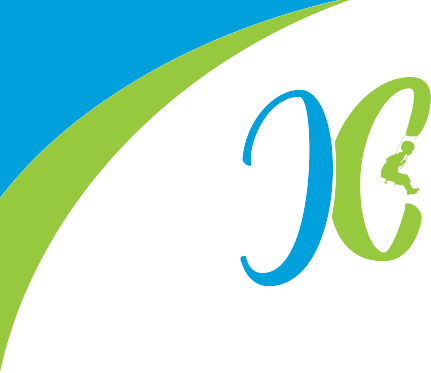 	           Jenny@jennyLClark.com    							           15419 E Wildcat CT 								 Fountain Hills, AZ, 85268                                          www.JennyLClark.com	OT Goal Bank for School-Based PracticeHandwritingStudent will trace the letters of their name with proper formation and no more than a 1/4-inch deviation from the boundary line in 4/5 opportunities, as measured by work samples and documented in therapy treatment logs.To demonstrated improved fine motor skills, given short pencil and/or pencil grip as needed, student will write their name legibly on 4/5 papers, as observed by the teacher/therapist and reported quarterly.Student will hold a pencil using an efficient grasp, given a pencil gripper as needed and write lowercase letters with 90% legibility, as measured and reported by a teacher/therapist and reported quarterly.Student will grade pressure applied when writing or coloring so as not to cause hand fatigue and copy capital letters and numbers 1-9 with 100% accuracy, as measured by teacher therapist and reported quarterly.Given sensory input prior to handwriting tasks, student will demonstrate improved motor planning skills by writing capital and lowercase letters with 90% of the letters legible as measured by teacher/therapist and reported quarterly.Student will demonstrate improved visual perceptual skills and copy the letters (A to Z) with proper formation, orientation, and closure with 90% of the letters legible, as measured by teacher/therapist and reported quarterly.To demonstrate improved ocular motor skills for handwriting legibility, student will be able to copy 3-4 sentences from near point with accurate line placement, readable letter forms, and correct spacing between letters/words with no more than 5 errors as measured by work samples from teacher/therapist and reported quarterly.Student will demonstrate improved visual motor skills/legible handwriting by writing a paragraph with attention to details of letter forms, line placement, and spacing, with fewer than 2 errors as measured by teacher/therapist and reported quarterly.Student will demonstrate the ability to take notes in cursive for at least 10 minutes with 90% legibility for letter formation, letter connections, line placement and uniform sizing.